Инструкция по работе с программным комплексом Petros 3.2  Часть 1. Подготовка анализов и ввод данныхTomas G. Petrov, Sergey V. MoshkinAbstractИнструкция предназначена для ознакомления пользователя с начальными этапами работы с программой Petros3.2. Программа создана для реализации возможностей информационного языка-метода RHAT по качественно-количественному кодированию составов объектов любой природы с одновременным созданием баз данных. Метод позволяет выполнять два  взаимно дополняющих класса работ: 1) линейное алфавитное упорядочение информации о составах с целями иерархического периодического группирования и поиска аналогов составов, 2) диаграммное  ̶  на базе трёх информационных характеризаций и их связей с первичными данными  ̶  представление случайных и упорядоченных во времени или пространстве совокупностей составов для изучения, в частности, двух фундаментальных процессов изменения составов  ̶  смешения и разделения. Рассчитываются, коэффициенты корреляции, расстояния, статистические данные. Обеспечен экспорт результатов в Word и Excel. Метод обсуживает весь количественный диапазон любого анализа, а потому программа предъявляет повышенные требования к качеству исходных данных. По умолчанию предполагается работа с химическими составами в форматах оксидов и/или химических элементов. Загружены три алфавита: химический, фрагментированный минеральный и кристаллохимический группы турмалина. Описание метода, программы (общее) и полученные результаты представлены на сайте ResearchGate под именем Tomas G.Petrov.На сайте автора метода http://tomaspetrov.ru представлены: метод, программа и иные, связанные прямо и косвенно с методом RHAT, научные направления и результатыНаходящаяся на сайте программа Petros3 доступна для скачивания на безвозмездной основе.  	Оглавление0. Введение                                                      11. Главное (рабочее) окно программы      2 2. Ввод ссылки на источник данных         53. Требования к массиву анализов            64. Формирование файла                               85. Ввод файла                                                  90. ВведениеМетод обработки химических анализов горных пород, для которого создавалась программа, возник и описан 1971 году как реакция на информационный взрыв в геологии в 50-60-х годах. Название метода " RHA" – аббревиатура названий составных компонентов метода: R – ранговая формула, H – информационная энтропия К.Шеннона, A  – анэнтропия, предложенная Т.Г.Петровым  (Петров 1971). Позднейшее развитие метода привело к появлению еще одного параметра Т  ̶ толерантности (Петров 2007), отказу от использования символа "Н", совпадающего с символом водорода в химических анализах и замене его на "Е" (entropy). В полном названии метода исходные символы сохранились  ̶ RНAT, в обозначениях же используемой версии программы и в её приводящемся ниже описании "Н" и "Е" используются как синонимы.	Приводимые ниже рекомендации продиктованы как требованиями работы программы, так и опытом работы, который может быть не обязательно оптимален для другого пользователя. Существует учебное пособие по методу RHA, центральному для организации всей программы (но не работы с ней) Т.Г. Петров, О.И.Фарафонова Информационно-компонентный анализ. Метод RНA СПб. Изд-во ЛГУ. 2005. 168с.; общее описание программы: Т.Г. Петров, С.В. Мошкин, Метод RHA и его реализация в программном комплексе Petros-3. Вычисления в геологии. 2011, №1, С. 50-53;  Petrov T.G., Moshkin S. V. Method RHAT and its implementation in the software package PETROS-3 News of science and educations  2 (26) 2015 pp. 70-80.Основное внимание при создании программы было направлено на работу с объектами геологии со стороны химических и минеральных составов. Поэтому ниже приводимые примеры относятся к этим двум областям. Поскольку структура программы определяет формат материала, подготавливаемого к вводу, поэтому начнём с обзора того, что ждёт пользователя, когда он её откроет. 1. Главное окно программы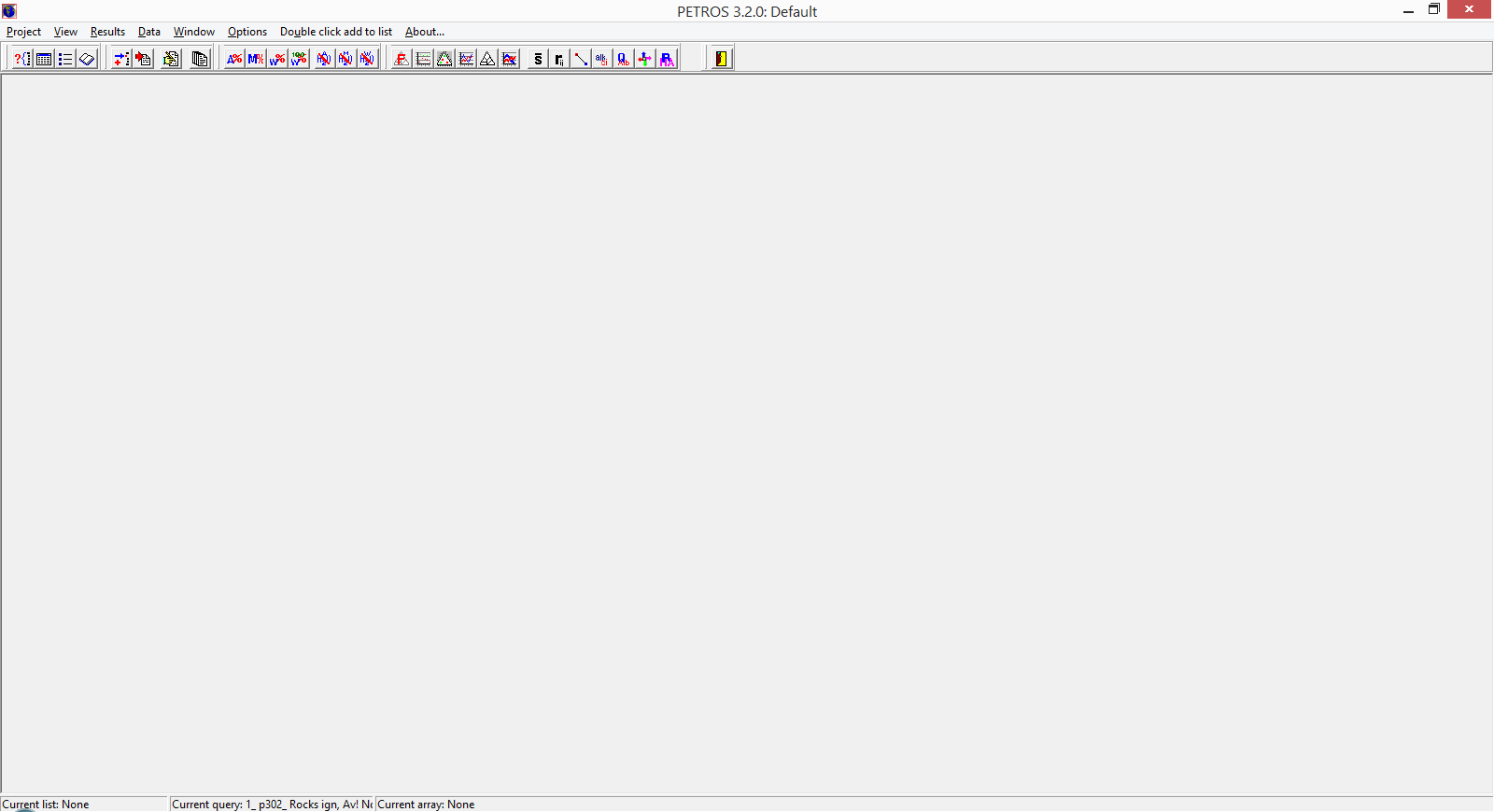 Главное окно включает (сверху вниз): 1) строку меню, к ней мы будем обращаться по мере необходимости, 2) инструментальную панель, 3) рабочую область и 4) строку состояния (под рабочей областью). Идем по номерам кнопок НИЖНЕЙ – инструментальной панели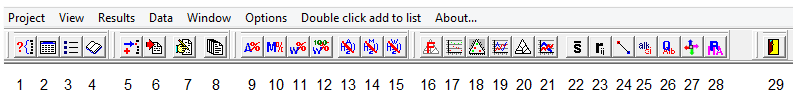 Инструментальная панель содержит кнопки, обеспечивающие быстрый доступ к основным пунктам меню. В панель включены следующие кнопки (здесь они перенумерованы):1 – Queries (клик) – запросы, по которым будут производиться подавляющее большинство действий с файлами. При нажатии спадает окно, содержащее перечень файлов, к которым ранее были обращения. Упорядочение файлов в формате txt2 – Data Sets – окно-список файлов, имеющихся в базе; здесь же справки об источнике данных, количестве анализов в файле и принятом для файла стандарте длины ранговой формулы (n), номере алфавита: «0» – химический . Упорядочение файлов – числовое. Здесь выделенный файл можно удалить "‒". Внизу справа кнопка отправить сигнал на кнопку 1 – Queries – для начала работы с файлом.3 – Создание "списков" анализов, составляемых из отдельных анализов, уже имеющихся в Базе данных (см. ниже). 4 – Библиография. Источнику данных присваивается номер по мере поступления (или иначе) книг, статей, WEB. Под одним библиографическим номером могут быть и один анализ и много файлов с сотнями анализов. НО! Нужно иметь в виду, что анализы из одного файла на диаграмме НА будут иметь одинаковые значки. Поэтому, формируя файл, надо подумать о его использовании в работе – он особая группа. Если библиографического описания нет – писать что-то вроде: «ССА» =«Сер собств ан» = серия собственных анализов. 5 – Ввод данных с их набором внутри программы. 6 – Ввод таблицы данных, подготовленной вне программы. Данные для расчетов формируются в Excel с описаниями, начала которых в некоторой степени регламентируются для обеспечения нормальной работы программы. Сформированная таблица по шагам, диктуемым программой, вводится с автоматической проверкой. Ниже приводится отдельная серия скринов.7 – Редактирование уже введенных данных. Возможно изменение: названия объекта, таблицы, количества компонентов при расчёте (при стандартизации), исправление ошибки в числе, тексте описания, удаление анализа из таблицы исходных данных (Внимание!) с сохранением номеров остающихся анализов в исходной таблице, что важно при выдаче анализов на диаграммы. 8 – При выделенном наборе данных в п..1 – выдача исходных данных 9-15 – Варианты представления анализов (с/без Н2О, приведение к 100% и пр.). (Расчётные данные) 16 – «Любимая» диаграмма, открывающаяся по умолчанию. Её заранее выбирают по кнопке 20.17 – Диаграмма XY – оси выбираются или назначаются как композиции элементов и цифр с использованием встроенной Периодической системы элементов или по заранее введенным коэффициентам. Есть возможность регулировать величину поля – при XY 0-100% (Standard) и по величине поля, занятого данными (Auto). 18 – Диаграмма XYZ – оси выбираются или назначаются как композиции элементов и цифр . с использованием встроенной Периодической системы элементов или по заранее введенным коэффициентам. Есть возможность регулировать величину поля – при XYZ 0-100% (Standard) и по величине поля, занятого данными (Auto). 19 – Построение спайдер-диаграмм – относительных анализов. Выбирается эталонный анализ, на который делятся анализы файла. 20 – Перечень стандартных диаграмм, из которых можно выбирать «любимую». Возможно пополнение списка. (за счет построения пользователем произвольных диаграмм)21 – Среднее, min, Мах – по данным помеченного файла (статистические характеристики выборки. дисперсия, асимметрия, эксцесс, гистограмма, аппроксимация Гауссом и т.д.)22 – Статистические данные о материале файла23 – Коэффициенты корреляции (КК) с указанием количества компонентов, учитываемых в коррелируемых парах элементов, и средних модулей КК для элементов24 – Расстояния, расхождения ("расстояние" – общее название с "расхождениями", в которых не сохраняется неравенство треугольника) вызываются через кнопку 24. Есть два варианта: 1) по умолчанию –  таблица расстояний «всех от всех» и 2) расстояния от выбранной точки в порядке анализов в файле. После 1) ОК в строке Меню появится «Distances», с перечнем 4-х вариантов расстояний: Минковского, евклидова, энтропийного, анэнтропийного.25 – Стандартные петрологические коэффициенты 26 – Нормативные петрологические пересчеты.27 – Классификация.28 – Таблица RnEnAnTnRNEAT (сокращённо RHA). Где: Rn – ранговая формула до n-ного ранга;  En – энтропия, стандартизованная при детальности n; An – анэнтропия, стандартизованная при детальности n; Tn – толерантность, стандартизованная при детальности n; RN – "хвост" ранговой формулы до N; E – энтропия полного анализа; A – анэнтропия полного анализа; T – толерантность полного анализа. Строки выдаются по умолчанию в «алфавитном порядке" – согласно алфавиту – Периодической системе элементов. При одинаковости Rn упорядочивание производится по невозрастанию En. При одинаковости En упорядочивание производится по неубыванию An, то же для Tn. Для переупорядочения в исходный (авторский) порядок путь: Action-Order by source num+analysis num29 – Выход т из программы.Идём по номерам ВЕРХНИХ заголовков раскрывающихся списков Некоторые заголовки раскрывающихся списков изменяются при конкретных действиях, т.е. за заголовком могут появляться другие заголовки.Project Exit выход. После окончания работы по понедельникам спадает сообщение о создании очередной копии базы данных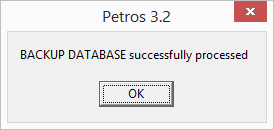 View – виды представления данных – работает после выделения файла в 1 и 2 (нижние номера.Results – перечень тех же кнопок Data – дублирует ряд кнопокWindow – управление расположением материалов на рабочем столеOption –управление работой программы. В открывшемся окне второе Options – крайняя правая вкладка RHA. Здесь задание n детальности при расчетах – длины стандартной ранговой формулы, алфавиты, элементы, на которые делаются поправки в силикатных анализах при раздельном анализировании.Double сlick add to list – Используется при составлении списков по кнопке 3 при добавлении нового анализа в список About – Сведения о программе Поскольку пополнение базы данных может сопровождаться вводом данных об источнике информации, который фиксируется в библиографической Базе, освоение программы начнём с работы этого типа. 2. Ввод ссылки на источник данныхКаждый файл должен иметь адрес возникновения – источника данных. Эта информация вводится в Библиографическую БазуВызов окна Библиографической базы (ББ): 4-я иконка меню слева 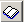 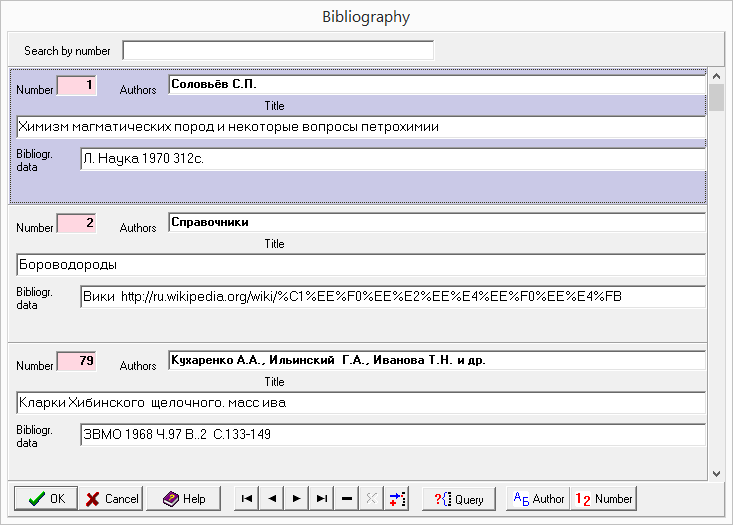 По клику кнопки    откроется следующее окно 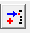 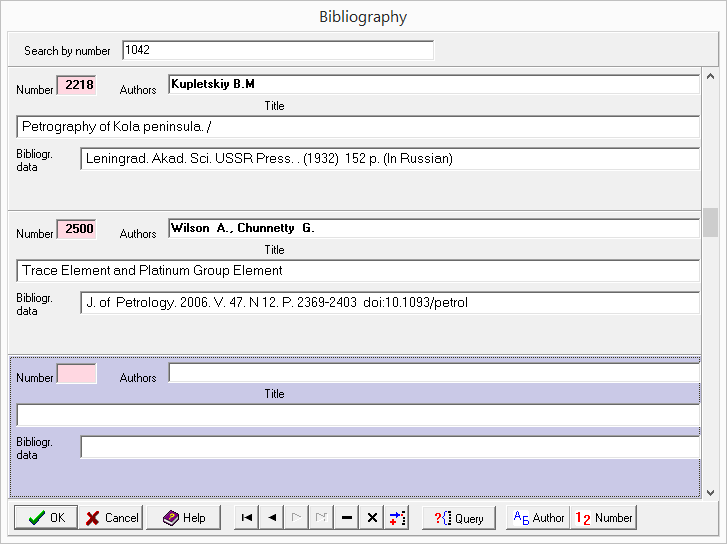 В открывшемся окне внизу находится шаблон записи. Вводим библиографические данные:Number – Номер источника даётся в порядке поступления материалов в базу или как-то иначе.Ф.И. О. автора(ов) или редактора («Ред.») (не более 80 символов) Title – Название (не более 255 символов.): Bibliogr. data – Издание – источник (не более 80 символов). Желательно указывать дату записи. Если автор Вы, тогда: Ваша фамилия И.О. Название файла. ССА (серия собственных анализов). Полезно обозначение проекта, к которому относится файл.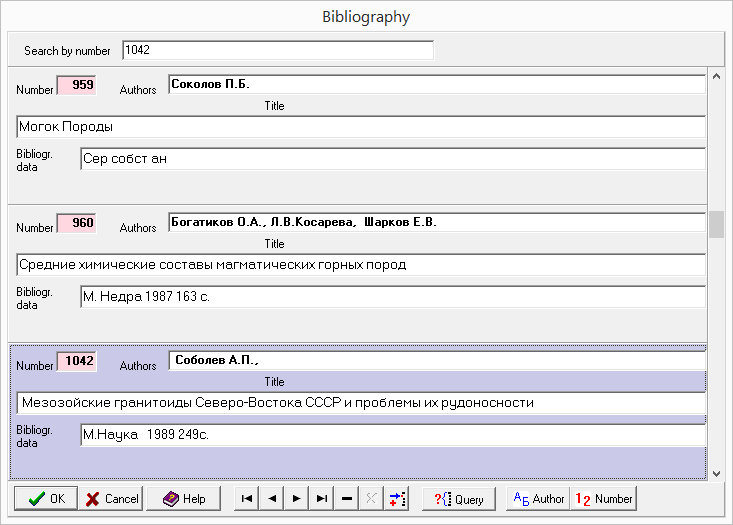 При необходимости вызвать по номеру уже внесенный источник см. поле вверху – “Search by number”  вводим номер. При необходимости редактируем текст.Другие действия по поиску источника в Библиографической базе выполняются через «Запрос» = “Query” 3. Требования к массиву анализов Качество подготовки данных – одно из основных условий успешной работы с программой. В связи с интегральностью получаемых характеризаций (количественных характеристик) составов, к исходным данным предъявляются повышенные требования, что является особенностью метода и, соответственно, подготовки материала для работы с программой.Требования к именам компонентов и использующиеся вариантыСимвол алфавита должен отвечать конкретному компоненту.Поэтому компонентами должны быть или дискретными, или результатом дискретизации (верхние границы интервалов возрастов, длин волн, площадей...). В качестве символов компонентов в химических анализах используются символы химических элементов (H, Si, Se...), оксидов (SiO2, H2O, Fe2O3...) и некоторых распространённых, простых по составу, соединений. Они приведены в таблицах – путь: Options-Options-Input Options. Использование иных знаков, включая, ppm, %, LOI, TR, "+", "-" и прочие – запрещено.Валентные состояния программа различает только для железа, концентрации для остальных элементов рассчитываются как суммарные. Чтобы при вводе данных программа правильно определяла валентность железа в химических соединениях, необходимо указать формулы этих соединений в списках на вкладке "Опции ввода" в диалоге настройки программы. Каждый компонент анализа может содержать железо только в одной из степеней окисления (исключением является Fe3O4, который программа интерпретирует правильно).Алфавит химических элементов, учтённых в программе (по умолчанию) – Периодическая Система Элементов приведён в разделе по пути: Option-Option-Alphabet №0В минеральных составах используются аббревиатуры названий минералов с стандартизированной длиной – 4 (Dolm, Albt, Turm...), или, по желанию, пользователь сам вводит алфавит по Кретцу с отбором 100 важнейших минералов для изучаемой группы пород. В кристаллохимических составах в качестве символов компонентов (в качестве примера алфавита введена символика для турмалина) используются сочетания символа позиции в структуре и элемента, встречающегося в ней. Для других минералов требуется формирование своих алфавитов ДО формирования общего для всех (возможен ли?). Число компонентов в анализе не должно превышать 50. При этом речь идет именно о количестве компонентов в анализе. Число химических элементов в использующемся алфавите – 92, равное числу встречающихся в природе элементов.При подготовке исходной таблицы для сканирования необходимо обращать внимание на точность обозначения одинаковых по начертанию букв в латинице и кириллице (С, О, К, Cа...), особенно – на сходство знака элемента кислорода "O" и цифры "0", а также на суммы анализов.В обозначениях компонентов использование цифр недопустимо. Исключение – единственное – Масс% оксидов.Совпадение символов в разных алфавитах допустимо.Требования к мерам содержанийМеры содержаний в пределах файла должны быть одинаковыми. В одном анализе недопустимо использование, например, весовых и молекулярных долей. В химических анализах допустимо совместное использование Mass% и ppm. Программа преобразует исходные данные весовых единиц оксидов в одинаковые, а именно в атомные содержания согласно условию: ∑pi=1. Именно такая форма представления химических составов обеспечивает универсальность метода по учёту любых компонентов, то есть отсутствие препятствий для сопоставления составов любых веществ, составов биообъектов, материалов и их смесей в одной таблице или на одной диаграмме. Более того. Составы, приведённые в такой форме, сопоставимы с любыми иными составами как статистических распределений нормированных к 1 или 100%..ВНИМАНИЕ!  Требование к содержимому цифровых данных исходной таблицыДесятичный разделитель - точка.В ячейках таблицы допустимы только цифры.Требования к полноте анализовВ анализе должны быть все компоненты, содержание которых превышают содержания наименьшего компонента из числа важнейших n. В геологии особое внимание следует обращать на летучие компоненты. Как показано в «R- словаре-каталоге…» они входят в более чем половину всех известных минералов. Имея в виду и значимость "летучих" в вулканологии, в процессах метасоматоза и гидротермального переноса рудных компонентов, в процессах выветривания, традиционное игнорирование этих компонентов следует считать свидетельством затянувшегося отставания геологов в понимании значимости воды в геологии. ИМЕТЬ В ВИДУ: Низкие суммы анализов (явление весьма обычное в минералогии и петрографии) ‒ проявление неполноты данных с возможными пропусками элементов, имеющих содержания большие, чем минимальные в имеющемся перечне анализа. В таких случаях расчёты интегральных характеризаций дают искажённые результаты.При отсутствии необходимого алфавита, или при наличии компонентов с длиной символов, выходящих за пределы 9 знаков, при единичных расчётах можно пользоваться химическим алфавитом, заменяя его знаками необходимые при подготовке материалов к расчётам. После получения результата производится обратная замена знаков.Требования к описанию анализа объектаОписание анализа делается по стандарту, который обеспечивает возможности линейного упорядочения поступающих материалов, согласно номерам в Библиографической Базе Данных (иконка 4 - Bibliogrphy), а также поиски в Базе аналитических данных (Data sets) и Базе запросов  Quories  (путь: иконка меню №1 – Add – RHA). Пользователям, работающим со своими данными, или интересующимся не библиографией, а, например, географией, геологией и т.д. может быть полезными другие принципы описания и упорядочения.В тексте "Описания" (Description или Descr) объекта обязательный порядок следующий: "номер анализа в таблице", например, «10»_ номер библиографической ссылки, например,  «960» значок "т" (сокращение слова таблица) или "р" (сокращение слова page) и номер таблицы или страницы_"название объекта" (если есть) или "б/н" (если названия нет). Пример описания того же анализа: "10_960-т21_коматиит".Далее подробности ‒ по потребности. Имя объекта с необходимыми свойствами приводится строчными буквами, заглавные используются только для имён собственных. Предельная длина описания объекта 255 символовСокращения названий объектов, массивов и др. необходимо минимизировать (иначе при поиске аналогов по отдельным признакам будет высокий уровень шумов).4. Формирование файлаТаблица формируется в Excel. Первая строка: Описание. "Description или Descr".Описания к массиву формируются в серии колонок как показано на скрине, после чего производится их сцепление в одну, - 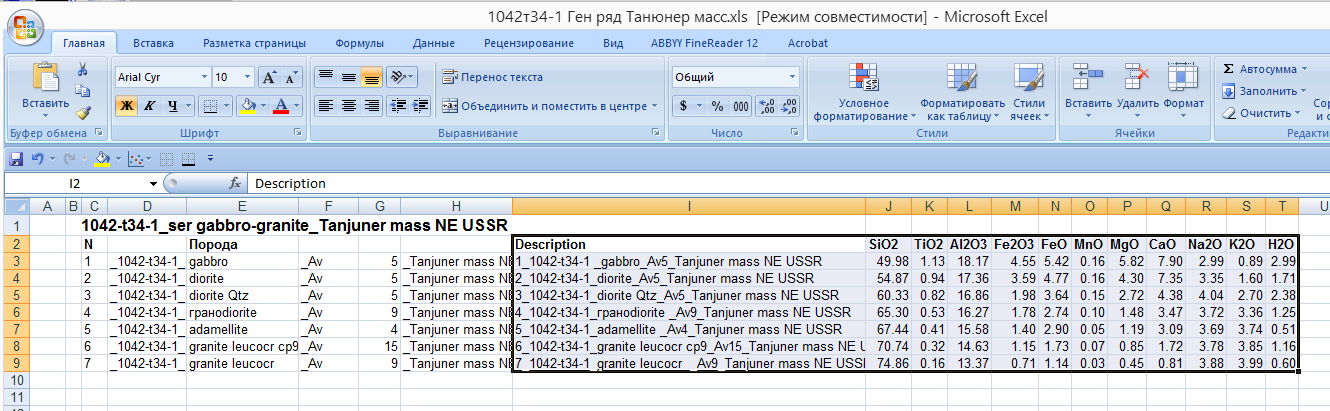 Далее в первой строке размещается перечень символов компонентов. Порядок компонентов произволен – он не зависит от принятого алфавита. Алфавит используется для контроля за правильностью обозначений вводимых компонентов и для алфавитного упорядочения массивов строк, получаемых при работе программы.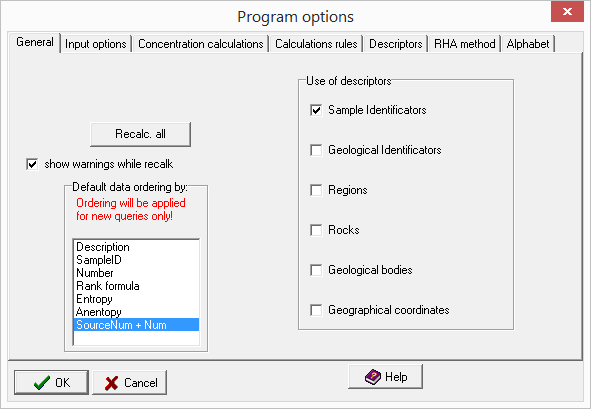 4) Установка стандартизации детальности n Перед вводом необходимо проверить установку стандартной детальности – длины учитываемой части ранговой формулы для расчётов характеризаций HАТ, или произвести её. Путь: Option-Option-Program options- RHA-method – окошко слева внизу.Далее таблицу необходимо выделить, не допуская захвата лишних строк и колонок.Таблица готова к вводу. Страницу можно свернуть (скрыть)5. Ввод файлаНаходим “Import”   (кнопка  6). Клик.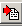 Имеем: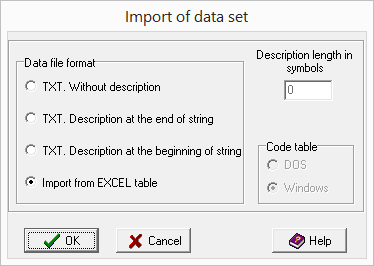 Для ввода готовой таблицы клик ОК, чем включатся МАСТЕР ввода данных как серия окон, фиксирующих  последовательность шагов, обеспечивающих контроль за качеством  исходных материалов и получение искомого результата.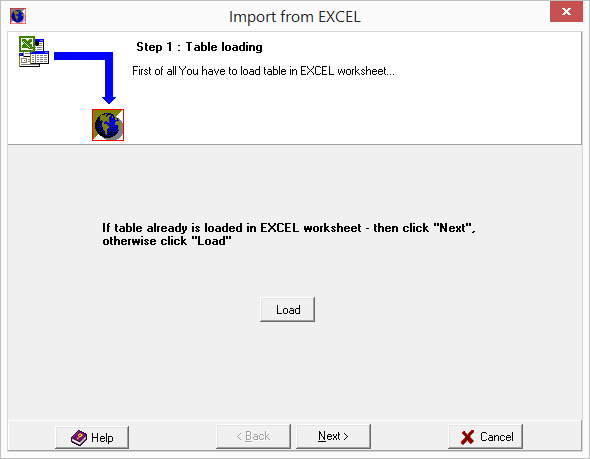 Для продолжения : “Next”. Имеем 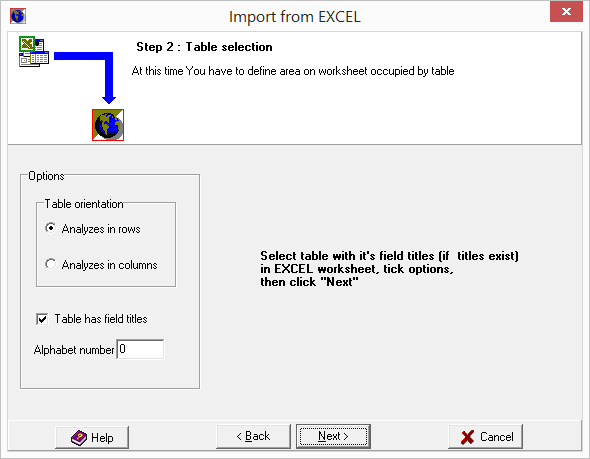 ВНИМАНИЕ! При использовании нехимического алфавита нужно в окне Alphabet number поставить соответствующий номер. Для продолжения “Next” Получаем: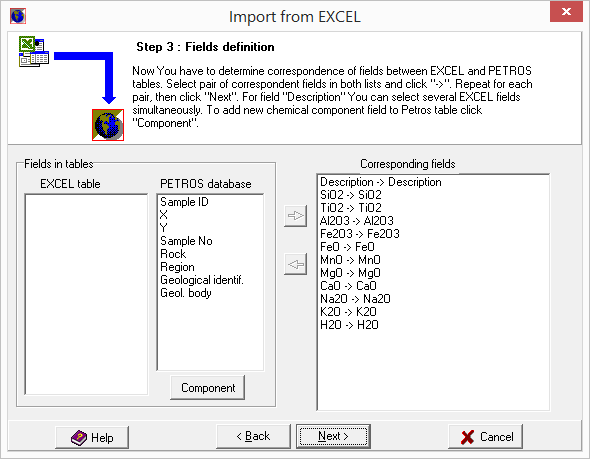 Ошибки, обнаруженные в первой строке таблицы, выдаются в ЛЕВОМ поле (пустая колонка-строка… если пусто, ошибки на найдено). Обычны ошибки в символике компонентов. Для исправления вернуться – клик "Back" – в Excel. Перед возвращением в Petros не забыть выделить таблицу! Для продолжения “Next”Имеем: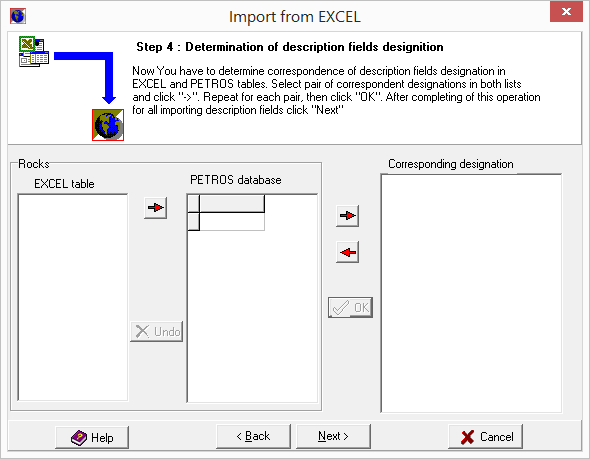 Если все поля пусты – ошибок на ЭТОМ этапе контроля не выявлено. Для продолжения “Next”.Получаем:  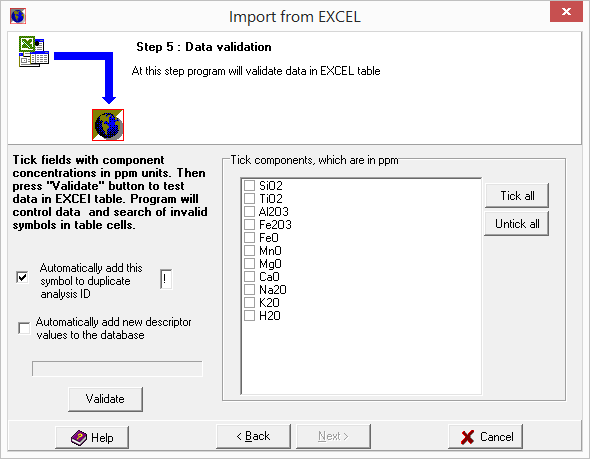 Птичкой (по умолчанию) помечаются элементы, вводимые в виде ppm (миллионные доли), наряду с оксидами. Не допускать появления птичек перед символами элементов, содержание которых выражено в %%. Поскольку в примере введены только процентные величины, птички отсутствуют.ВНИМАНИЕ!  Если приведён заведомо не нормированный анализ, (например, весь в ppm) против всех символов элементов ставятся птички - (Tick all)Для контроля цифровой информации клик “Validate”.В СЛУЧАЕ погрешности в записи числа в спадающем окне появится сигнал Error.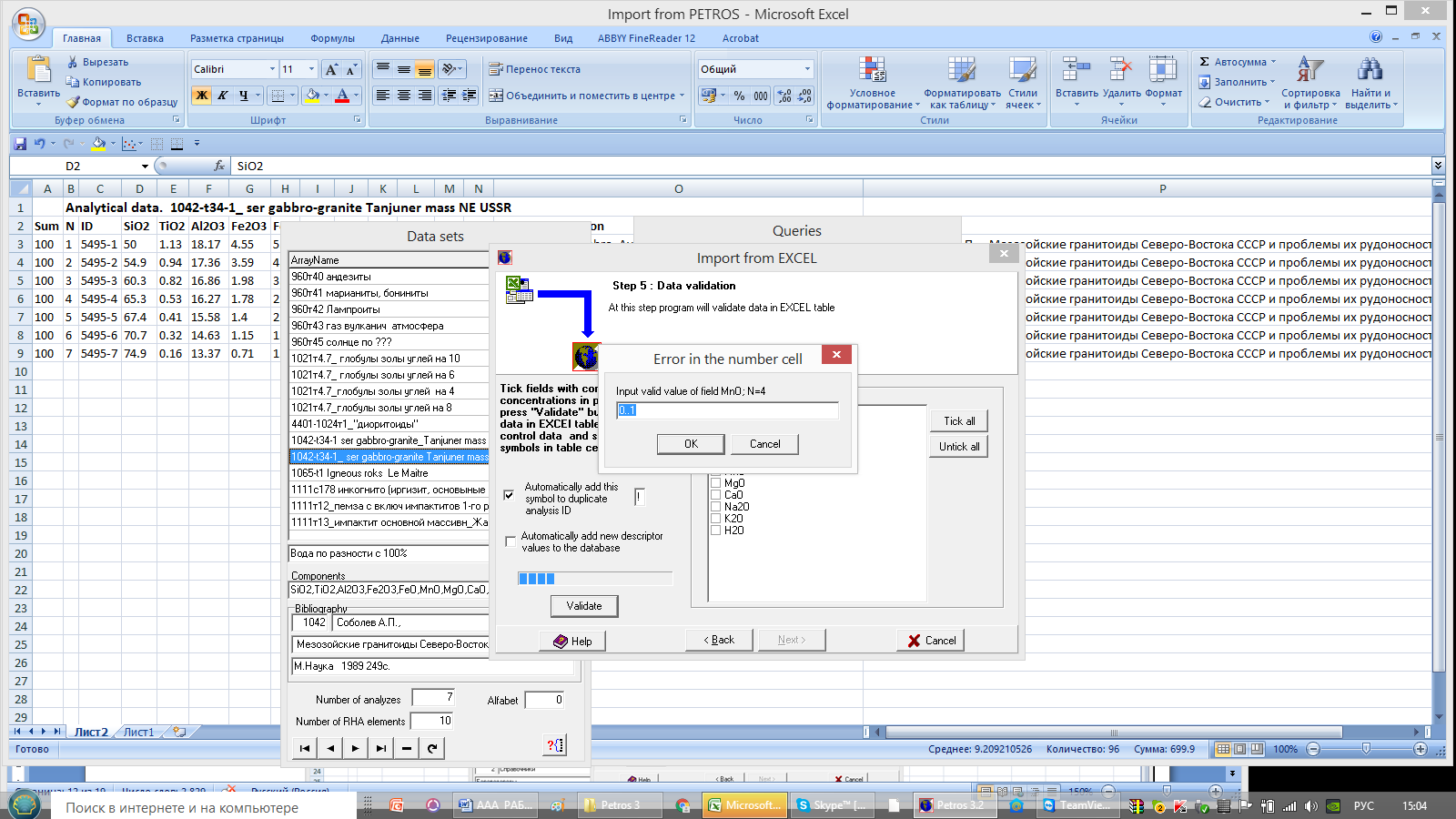 В этом окне на фоне синей заливки в Error видна вторая десятичная точка. ЗДЕСЬ удалите её ‒ произойдёт её удаление и в исходных данных. Проверка закончится. Получаем сообщение в следующем виде: 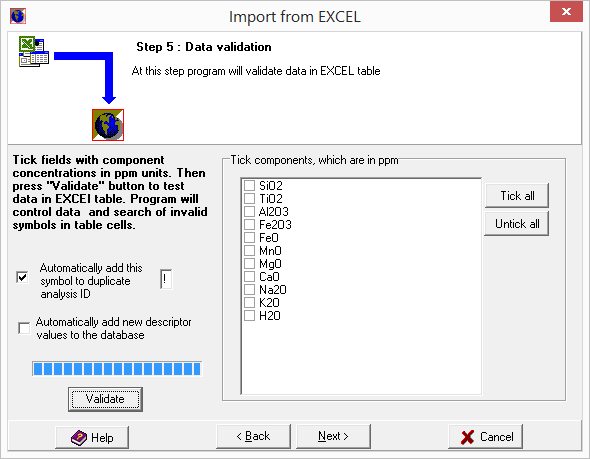 Нажатием Next выходим на финишную прямую: остаётся связать вводимый материал с Библиографической и с Аналитической базами Данных.Для продолжения “Next”.Имеем: импорт данных из Excel.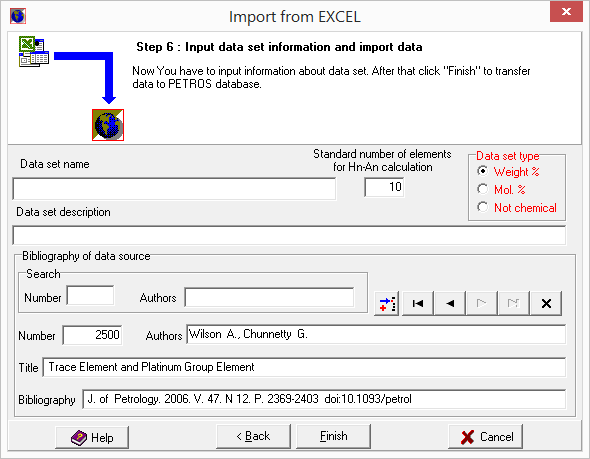 В нижнем окошке «Number» по умолчанию появляется номер последнего в базе файла (здесь «2500»).  Номер библиографической ссылки нового файла вводится в верхнее окно «Number».  Под ним повторится номер и текст библиографии введённого первоисточника «1042». Этим организуется связь вводимого материала с введённой библиографической ссылкой. В строке «Data set name» печатается номер источника с номером таблицы и краткое описание содержимого таблицы.Если есть дополнения к описанию файла – соображения, акценты, комментарии, дата ввода… –текст вводится в следующую строку: Data set descripnion.Производят общую проверку правильности введённой информации. ВНИМАНИЕ ! Справа - не забывать проверить Data set tipe . Если исходные данные даны в Аt%, или коэффициентах химических формул, или их содержания измеряются количествами обнаружений – "штуками", то нажимается радиокнопка – Mol %. В таком виде Step 6 импорт произойдёт правильно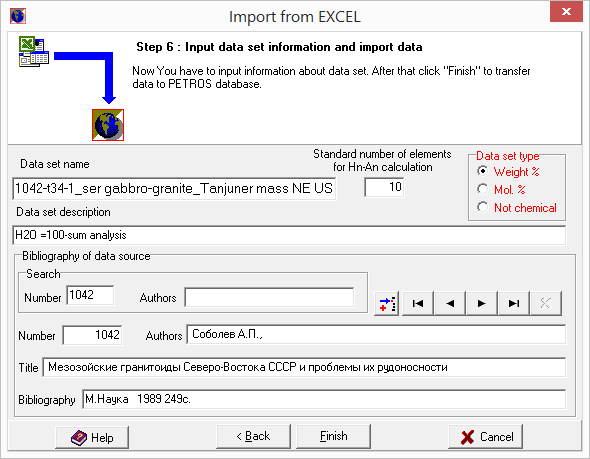 Клик “Finish”. Идет расчет.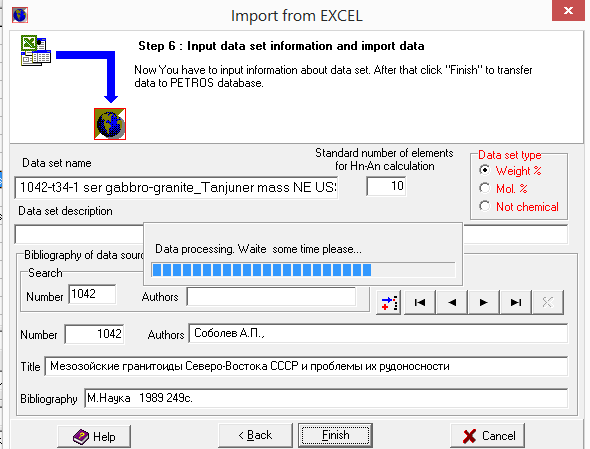 Получаем исходные данные как свидетельство правильности их ввода: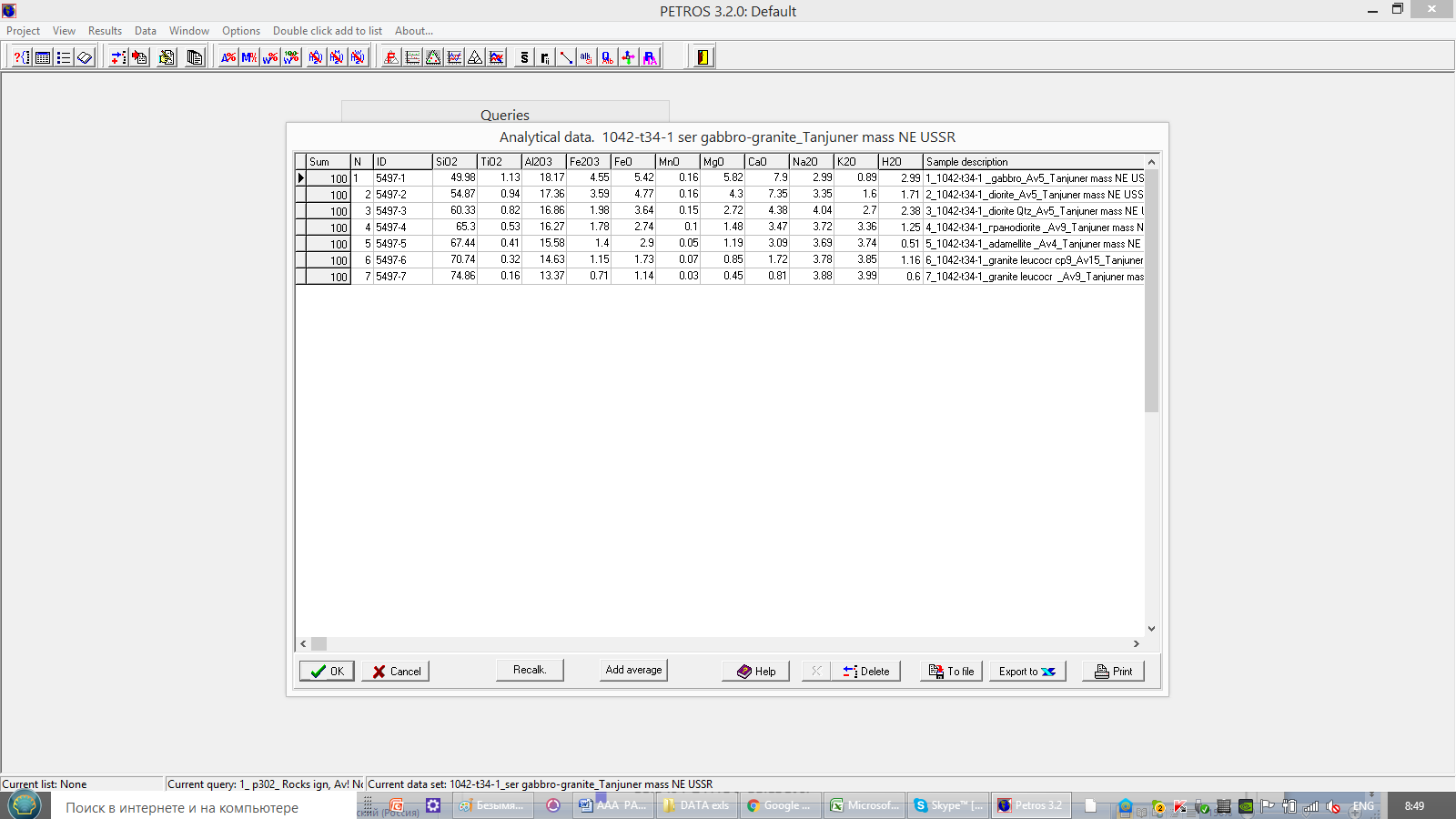 ID – индивидуальный номер в БД, приписываемый анализу при вводе. Здесь первое число ‒ номер введённого файла, второй ‒ номер анализа в файле. Эти номера сохраняются при редактировании и удалении анализов (!).Для фиксации результата в формирующейся базе данных Клик ОК. До «ОК» никаких иных действий не производить!Происходит выход на рабочее поле, свободное, если на нём не оставалось что-то от предыдущих действий. Поздравления! Материал введён!Он загружен в базу данных и готов к разностороннему использованию.Для освоения ввода материала, рекомендуется эту процедуру сделать подряд несколько раз. Она представляется излишне сложной только на первый взгляд.ПРИМЕЧАНИЕ:Метод наилучшим образом проявляет свои положительные качества при наличии больших массивов данных, так как ЭТО:1) делает более объективной оценку новизны и особенностей вашего материала, полноты, разнообразия, представительности, оригинальности 2) позволяет устанавливать сходство-различия материалов из разных источников данных, регионов, месторождений, различного генезиса…, 3) делает более осознанным выбор при формировании таблиц анализов для публикаций,4)  позволяет делать более обоснованные выводы,5) расширяет кругозор и 6) будит воображение.Если далее предстоит работа с только что введённым файлом, обратитесь к кнопке инструментальной панели Data set и в спустившемся окне вы обнаружите его выделенным. Для начала работы с файлом, уже имеющемся  в базе, то есть в списке Data set, его нужно выделить.  Далее, в обоих случаях, откройте окно Queries и в окне Data set двойным щелчком или нажатием кнопки справа внизу  , перешлите файл в окно запросов – Queries. Там появится выделенный вами файл, готовый к работе. В качестве первого действия рекомендуется ознакомиться с главной таблицей RHAT, для чего нажмите предпоследнюю (28-ю) кнопку инструментальной панели (по разнообразию ранговых формул можно оценить степень однородности материала, представленность разных групп, выявить оригинальные и банальные  составы). Также полезно для общего представления об особенностях  материала вызвать диаграмму EnAn (на ней представлена форма поля-полей составов – его или их изо-анизометричность, равномерность распределения точек в поле, отскакивающие точки…). Диаграмма EnAn заранее выбирается как «Любимая» из группы появляющихся при нажатии  кнопки 20.  Подавляющее большинство действий программы выполняются только при наличии файла в списке Queries и его выделения там заливкой или птичкой.Файл после окончания работы остаётся в списке под кнопкой Queries и может впоследствии вызываться без обращения к Data set.Успешного освоения программы и получения интересных результатов!